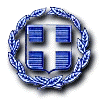 ΠΕΡΙΛΗΨΗ ΔΙΑΚΗΡΥΞΗΣτου Ανοιχτού Δημόσιου Ηλεκτρονικού Μειοδοτικού Διαγωνισμού για το έργο:«ΑΝΑΚΑΤΑΣΚΕΥΗ ΟΔΩΝ ΚΑΙ ΜΙΚΡΑ ΤΕΧΝΙΚΑ ΕΡΓΑ ΣΤΙΣ ΤΟΠΙΚΕΣ ΚΟΙΝΟΤΗΤΕΣ ΠΙΤΙΤΣΑΣ- ΣΕΛΛΩΝ – ΑΡΓΥΡΩΝ – Α.ΚΑΣΤΡΙΤΣΙΟΥ ΚΑΙ ΑΛΛΩΝ ΔΙΚΑΙΟΥΧΩΝ (Ν.3468/2006) ΤΟΥ ΔΗΜΟΥ ΠΑΤΡΕΩΝ (2021)»Ο ΔΗΜΑΡΧΟΣ ΠΑΤΡΕΩΝ     Προκηρύσσει  Ανοικτό διαγωνισμό για τη σύναψη ηλεκτρονικής δημόσιας σύμβασης έργου κάτω των ορίων του Ν.4412/2016 του έργου : «ΑΝΑΚΑΤΑΣΚΕΥΗ ΟΔΩΝ ΚΑΙ ΜΙΚΡΑ ΤΕΧΝΙΚΑ ΕΡΓΑ ΣΤΙΣ ΤΟΠΙΚΕΣ ΚΟΙΝΟΤΗΤΕΣ ΠΙΤΙΤΣΑΣ- ΣΕΛΛΩΝ – ΑΡΓΥΡΩΝ – Α.ΚΑΣΤΡΙΤΣΙΟΥ ΚΑΙ ΑΛΛΩΝ ΔΙΚΑΙΟΥΧΩΝ (Ν.3468/2006) ΤΟΥ ΔΗΜΟΥ ΠΑΤΡΕΩΝ (2021)», με προϋπολογισμό : 800.000,00 ΕΥΡΩ (με Φ.Π.Α.). Το έργο ανήκει στην κατηγορία εργασιών Οδοποιίας, με προϋπολογισμό  645.161,29 € (χωρίς Φ.Π.Α.) σύμφωνα με την υπ΄αριθμ.   2/2021 μελέτη της Δ/νσης Έργων Υποδομής, με κριτήριο κατακύρωσης την πλέον συμφέρουσα από οικονομική άποψη προσφορά μόνο βάσει τιμής με το σύστημα με επί μέρους ποσοστά έκπτωσης άρθρο 95παρ.2  α  του Ν4412/2016 (χαμηλότερη τιμή για το σύνολο της προϋπολογισθείσας ποσότητας του προϋπολογισμού). Ο διαγωνισμός θα πραγματοποιηθεί με χρήση της πλατφόρμας του Εθνικού Συστήματος Ηλεκτρονικών Δημοσίων Συμβάσεων (ΕΣΗΔΗΣ) μέσω της διαδικτυακής πύλης  www.promitheus.gov.gr του συστήματος. Για τη συμμετοχή στο διαγωνισμό οι ενδιαφερόμενοι οικονομικοί φορείς  απαιτείται να διαθέτουν ψηφιακή υπογραφή.Δικαίωμα συμμετοχής έχουν φυσικά ή νομικά πρόσωπα, ή ενώσεις αυτών που δραστηριοποιούνται στην κατηγορία  2ΗΣ ΤΑΞΗΣ και άνω για έργα κατηγορίας ΟΔΟΠΟΙΙΑΣ ή ενώσεις οικονομικών φορέων εγγεγραμμένων που είναι εγκατεστημένα σε:α) σε κράτος-μέλος της Ένωσης,β) σε κράτος-μέλος του Ευρωπαϊκού Οικονομικού Χώρου (Ε.Ο.Χ.),γ) σε τρίτες χώρες που έχουν υπογράψει και κυρώσει τη ΣΔΣ, στο βαθμό που η υπό ανάθεση δημόσια σύμβαση καλύπτεται από τα Παραρτήματα 1, 2, 4 και 5 και τις γενικές σημειώσεις του σχετικού με την Ένωση Προσαρτήματος I της ως άνω Συμφωνίας, καθώς καιδ) σε τρίτες χώρες που δεν εμπίπτουν στην περίπτωση γ΄ της παρούσας παραγράφου και έχουν συνάψει διμερείς ή πολυμερείς συμφωνίες με την Ένωση σε θέματα διαδικασιών ανάθεσης δημοσίων συμβάσεων.Οι προσφορές υποβάλλονται από τους οικονομικούς φορείς ηλεκτρονικά, μέσω της διαδικτυακής πύλης www.promitheus.gov.gr ή www.eprocurement.gov.gr, του Ε.Σ.Η.ΔΗ.Σ. μέχρι την, Πέμπτη    24/06/2021 καταληκτική ημερομηνία και ώρα : 10:00, στην Ελληνική γλώσσα, σε ηλεκτρονικό φάκελο.Ως ημερομηνία και ώρα ηλεκτρονικής αποσφράγισης  των προσφορών ορίζεται η:                 02 /07/2021  ημέρα  Παρασκευή  και ώρα : 09:00 π.μΗ ένωση οικονομικών φορέων υποβάλλει κοινή προσφορά, η οποία υποχρεωτικά υπογράφεται ψηφιακά, είτε από όλους τους οικονομικούς φορείς που αποτελούν την ένωση, είτε από εκπρόσωπό τους, νομίμως εξουσιοδοτημένο. Στην προσφορά, επί ποινή απόρριψης της προσφοράς,  προσδιορίζεται η έκταση και το είδος της συμμετοχής του κάθε μέλους της ένωσης, συμπεριλαμβανομένης της κατανομής αμοιβής μεταξύ τους,  καθώς και ο εκπρόσωπος/συντονιστής αυτής.Στον ηλεκτρονικό φάκελο προσφοράς περιέχονται:(α) ένας (υπο)φάκελος με την ένδειξη «Δικαιολογητικά Συμμετοχής».(β) ένας (υπο)φάκελος με την ένδειξη  «Οικονομική Προσφορά».Για την συμμετοχή στον διαγωνισμό απαιτείται η κατάθεση από τους συμμετέχοντες οικονομικούς φορείς, κατά τους όρους της παρ. 1 α) του άρθρου 72 του ν. 4412/2016, εγγυητικής επιστολής συμμετοχής, που ανέρχεται στο ποσό των 12.903,23 ευρώ. και ισχύ τουλάχιστον 9 μηνών και 30 ημερών, μετά την ημέρα διεξαγωγής του. Ο χρόνος ισχύος των προσφορών είναι 9 μηνών.Η Διάρκεια εκτέλεσης του έργου ανέρχεται σε 12 (ΔΩΔΕΚΑ) μήνες.Η Διακήρυξη αναρτάται και στην ιστοσελίδα της αναθέτουσας αρχής (www.e-patras.gr). Περίληψη της παρούσας Διακήρυξης δημοσιεύεται στον Ελληνικό Τύπο,  σύμφωνα με το άρθρο 66 ν. 4412/2016 και αναρτάται στο πρόγραμμα “Διαύγεια” diavgeia.gov.gr., Προσφέρεται ελεύθερη, πλήρης, άμεση και δωρεάν ηλεκτρονική πρόσβαση στα έγγραφα της σύμβασης στον ειδικό, δημόσια προσβάσιμο, χώρο “ηλεκτρονικοί διαγωνισμοί” της πύλης www.promitheus.gov.gr, στο ΚΗΜΔΗΣ, καθώς και στην ιστοσελίδα της αναθέτουσας αρχής. Να δημοσιευθεί μία φορά  Σε 2 ημερήσιες εφημερίδες τις……….Σε 1 εβδομαδιαία εφημερίδα του ΝομούΣε 2ημερήσιες εφημερίδες του ΝομούΝα Δημοσιευθεί :Σε 2 ημερήσιες Τοπικές εφημερίδες τις………..Σε 1 εβδομαδιαία  εφημερίδα την………Στο portal του ΔήμουΕΛΛΗΝΙΚΗ ΔΗΜOΚΡΑΤΙΑΔΗΜΟΣ ΠΑΤΡΕΩΝΔΙΕΥΘΥΝΣΗ ΕΡΓΩΝ ΥΠΟΔΟΜΗΣΤΜΗΜΑ ΣΧΕΔΙΑΣΜΟΥ & ΤΕΧΝΙΚΗΣ ΥΠΟΣΤΗΡΙΞΗΣΠληρ: A.Κόττικα (2613-610330)Αρ. Πρωτ.:ΣΥΣΤΗΜΙΚΟΣ ΑΡΙΘΜΟΣΕΡΓΟ: Χρηματοδότηση:25138/2021181671 «ΑΝΑΚΑΤΑΣΚΕΥΗ ΟΔΩΝ ΚΑΙ ΜΙΚΡΑ ΤΕΧΝΙΚΑ ΕΡΓΑ ΣΤΙΣ ΤΟΠΙΚΕΣ ΚΟΙΝΟΤΗΤΕΣ ΠΙΤΙΤΣΑΣ – ΣΕΛΛΩΝ – ΑΡΓΥΡΩΝ – Α. ΚΑΣΤΡΙΤΣΙΟΥ ΚΑΙ ΑΛΛΩΝ ΔΙΚΑΙΟΥΧΩΝ (Ν.3468/2006) ΤΟΥ ΔΗΜΟΥ ΠΑΤΡΕΩΝ (2021)»ΙΔΙΟΙ ΠΟΡΟΙ - ΑΠΕ ΚΑ 30-7333.40010Ο ΔΗΜΑΡΧΟΣ   ΚΩΝΣΤΑΝΤΙΝΟΣ ΠΕΛΕΤΙΔΗΣ